Publicado en Arriondas (Principado de Asturias) el 12/06/2019 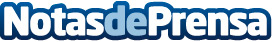 Disfruta del Sella propone el descenso del río Sella como plan recomendado para este veranoEsta es la estrella de las actividades de aventura en Asturias y la más demandada por los turistasDatos de contacto:Disfruta del SellaNota de prensa publicada en: https://www.notasdeprensa.es/disfruta-del-sella-propone-el-descenso-del-rio Categorias: Viaje Asturias Entretenimiento Nautica Turismo Otros deportes Ocio para niños http://www.notasdeprensa.es